Chairman, APT Conference Preparatory GroupProvisional AgendaOpeningAdoption of agendaObjectives of the meetingOutcomes of the 43rd Session of the Management Committee of the APTChairman’s report on the APG activities for RA-19 and WRC-19 Outcomes of the RA-19, WRC-19 and CPM23-1Election of the Chairman for APG-23Election of two Vice-Chairmen for APG-23Discussion and adoption of structure of APG-23Nomination of the Chairmen for the Working Parties and Editorial CommitteeDiscussion and adoption of the tentative workplan of APG-23 for the preparation of RA-23 and WRC-23Approval of the output documentsDate and venue of APG23-2Any other mattersClosing 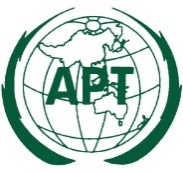 ASIA-PACIFIC TELECOMMUNITYThe 1st Meeting of the APT Conference Preparatory Group for WRC-2324 – 25 September 2020, Virtual Meeting29 July 2020